УКРАЇНАФЕДОРІВСЬКА СІЛЬСЬКА РАДАПОЛОГІВСЬКОГО РАЙОНУ ЗАПОРІЗЬКОЇ ОБЛАСТІсьомого скликаннятринадцята сесія                                                      РІШЕННЯ24 листопада 2016року                                                                                   №5с.Федорівка  Про штатний розпис  КДНЗ Я-С «Веселка»    Федорівської сільської  ради    Відповідно до Закону України «Про державний бюджет України на 2016 рік» , наказу Міністерства освіти наказ №557 від 26.09.2005р., «Про впорядкування умов оплати праці та затвердження схем тарифних розрядів працівників навчальних закладів, установ освіти та наукових установ» , Постанови Кабінету Міністрів України від 30.08.2002р. №1298 « Про оплату працівників на основі Єдиної тарифної сітки розрядів і коефіцієнтів з оплати праці працівників установ, закладів та організацій окремих галузей бюджетної сфери» та Постанова Кабінету Міністрів України  від 23 листопада 2016 р. № 840 «Деякі питання оплати праці працівників установ, закладів та організацій окремих галузей бюджетної сфери»   Федорівська сільська рада ВИРІШИЛА:1.  У зв’язку зі зміною розміру мінімальної заробітної плати затвердити штатний розпис  підвідомчої установи  Федорівської сільської ради  Пологівського району Запорізької області з 01 грудня   2016 року:     -КДНЗ Я-С «Веселка» -13,5 шт.од. (додаток№1) 2.Головному бухгалтеру ясел-садка «Веселка» Васеленко С.В. проводити       розрахунки в межах затвердженого   кошторису на   оплату праці за відповідний період   2016 року.3.Контроль за виконання  данного рішення покласти на завідувача  ясел-садка «Веселка»   Корнієнко В.П.Сільський голова                              В.І. Черноус     Додаток №1 до рішення від 24.11.2016 року №5Затверджую:штат у кількості 13,50 штатних одиниць з місячним фондом заробітної        плати за посадовими окладами в сумі: 26653грн.50коп.Двадцять  шість  тисяч  шістсот  п’ятдесят   три  гривні 50 копійок.                      Сільський голова:  _________________          В.І.Черноус                                                ШТАТНИЙ РОЗПИС                                               КДНЗ Я-С  «Веселка»                                                         Станом на 01 грудня 2016 року                                        Завідувач                                                   В.П.Корнієнко. Головний бухгалтер                                 С.В.Васеленко  № п/пНазва структурного підрозділу та посадаКількість  штатних одиницьрозрядПосадовий окладФонд заробітної плати на місяць(грн.)I.Педагогічні  працівники4,2510307.251Завідувач1,012283028302Вихователь старшої групи2,09 231046203Вихователь молодшої групи1,09231023104Музичний керівник0,2582189547.25II.Спеціалісти1,753558,251Головний бухгалтер1,08218921892Сестра медична0,5619369683Робітник з ремонту та обслуговування електрообладнання0,2521605401,25III.Робітники7,5012788,001Помічники вихователя2,55181645402Кухар1,03161516153Завідувач господарством0,57205610284Машиніст з прання та ремонту спецодягу0,521605802,505Робітник з обслуговування та ремонту будівель0,521605802,506Сторож1,51160024007Прибиральник службових приміщень05116008008Прибиральник території0,511600800Всього посад (I+II+III)13,5026653,50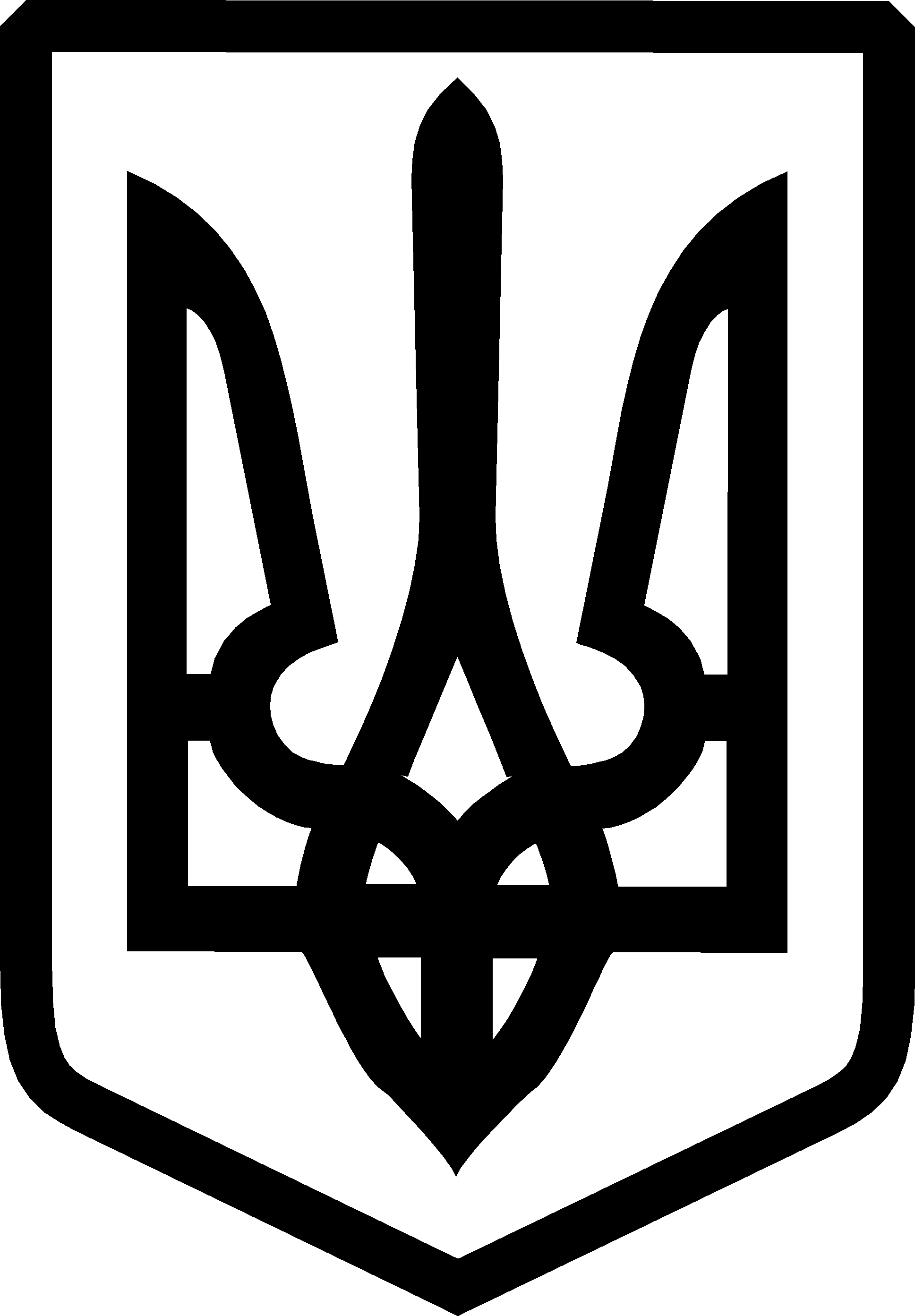 